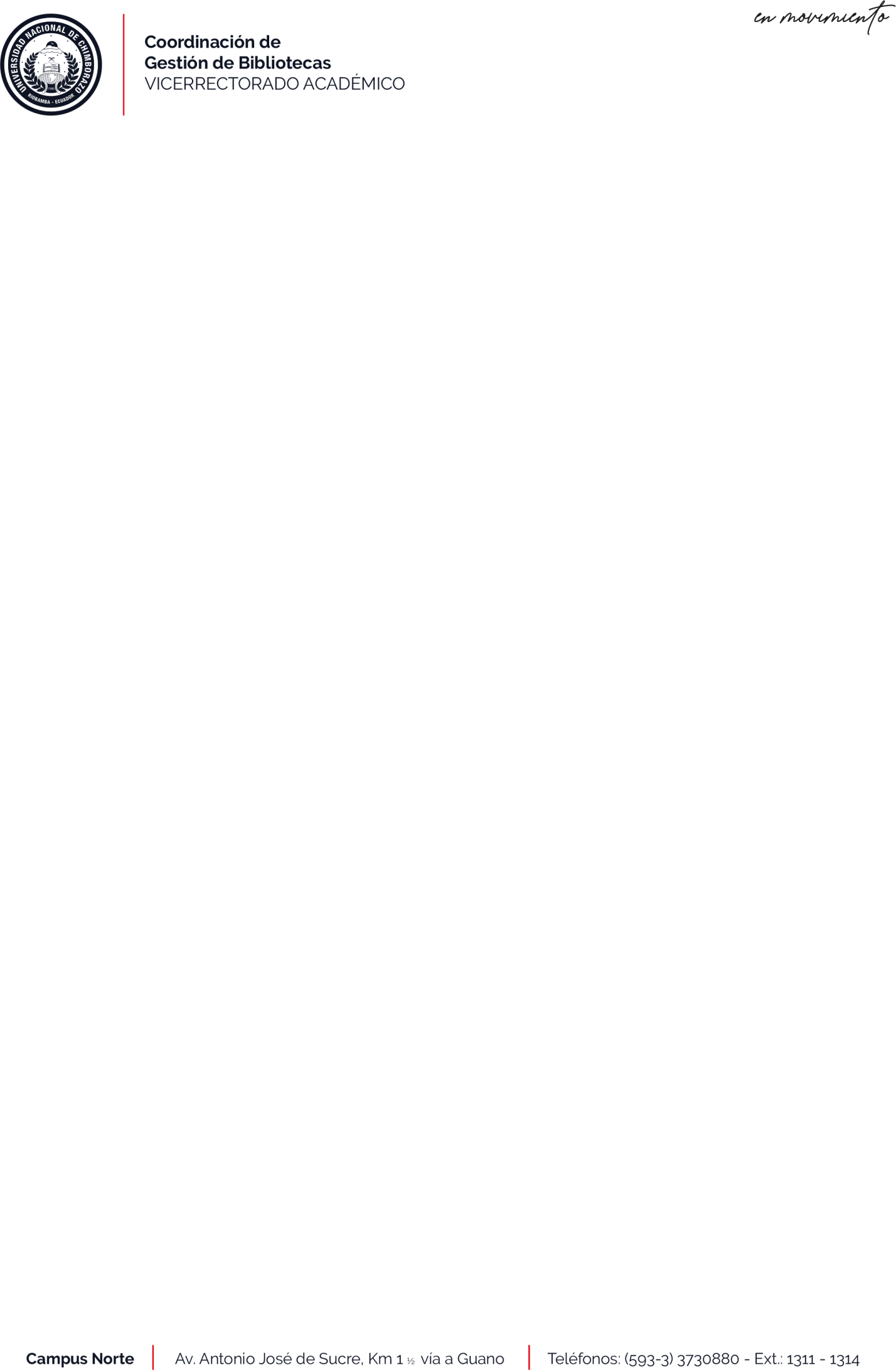 ANEXO 2COMPROMISO DE CONSIGNACIÓN DE TRABAJO DE TITULACIÓN Y DOCUMENTOS FÍSICOSRiobamba, ……de ……del 2020MgSc. Alianne Araujo PirelaCOORDINADORA DE GESTIÓN DE BIBLIOTECAS-UNACHSu Despacho. -De mi consideración:Yo (Nombre completo como en cédula de identidad) ……., con cédula de identidad/ pasaporte número (según corresponda)……., ex alumno de la Carrera de	dela Universidad Nacional de Chimborazo, por medio de la presente dejo constancia del compromiso que adquiero a fin de entregar en la Biblioteca (indique Campus, según su Facultad) el trabajo de titulación, intitulado “……. (Indique título)        y los documentoshabilitantes (en físico) del registro de dicho trabajo en el Repositorio D-Space UNACH.La consignación, del trabajo y documentos, se realizará apenas se solvente la emergencia decretada por el Gobierno Nacional relacionada al COVID-19, entendiendo que el lapso establecido será al termino de quince (15) días laborables, contados desde la fecha del restablecimiento de actividades; caso contrario me sujeto a las sanciones conforme a la reglamentación aplicable. Asimismo, la entrega de documentos falsos o información no veraz, ni legal podrá dar inicio a los procesos legales y académicos correspondientes.Atentamente:Nombres y Apellidos Completos: CI:Firma de ResponsabilidadNúmero de teléfono: Correo electrónico:5